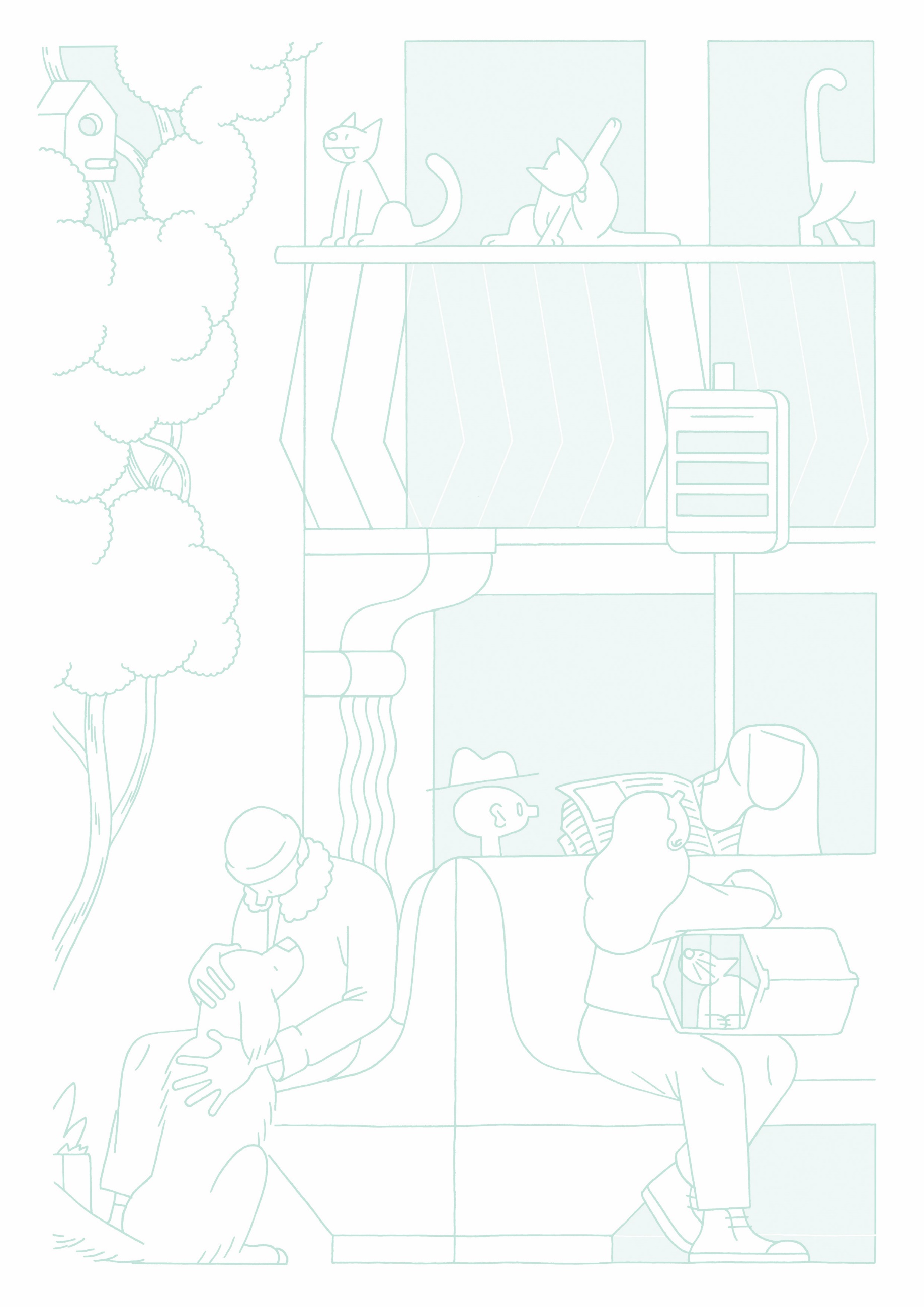 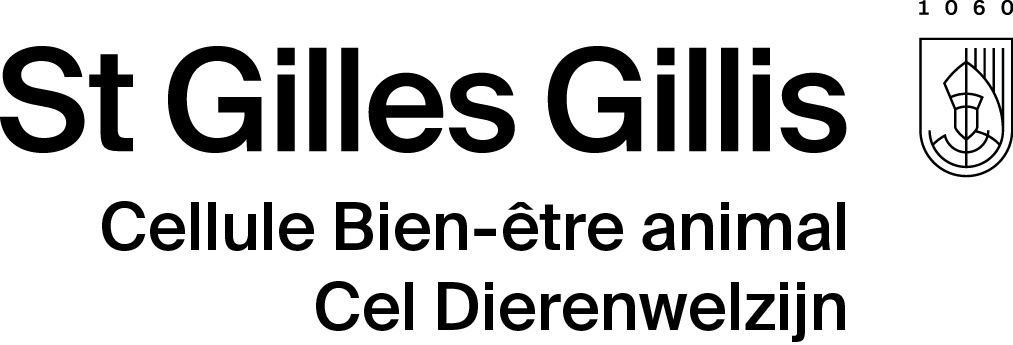 Formulaire de candidature- Conseil Consultatif du Bien-être animalCommune de Saint-Gilles - Rédaction/Contact : Elisa Ruweteruwet@stgilles.brussels – 0490/47 64 01Vos coordonnées :Nom et prénom : ……………………………………………………………………………………….Courriel : ………………………………………………………………………………………………...Téléphone : ……………………………………………………………………………………………..Adresse : ………………………………………………………………………………………………..Genre : ………………………………………………………………………………………………...Date de naissance : ……………………………………………………………………………………Occupation : …………………………………………………………………………………………….Langue : …………………………………………………………………………………………………Quelles sont vos motivations pour intégrer le conseil consultatif (propriétaire d’animaux, membre d’ASBL, activités et centres d’intérêt en lien avec le bien-être animal, etc.) ?…………………………………………………………………………………………………………....…………………………………………………………………………………………………………....…………………………………………………………………………………………………………....…………………………………………………………………………………………………………....…………………………………………………………………………………………………………....…………………………………………………………………………………………………………....…………………………………………………………………………………………………………....…………………………………………………………………………………………………………....…………………………………………………………………………………………………………....…………………………………………………………………………………………………………....…………………………………………………………………………………………………………....…………………………………………………………………………………………………………....…………………………………………………………………………………………………………....…………………………………………………………………………………………………………....…………………………………………………………………………………………………………....Quelles sont les conditions ?Comme le stipule le règlement, pour être membre du Conseil consultatif, il faut :Etre âgé·e de 16 ans au moins ; Jouir des droits civils et politiques ; Avoir des liens avec la Commune de par sa résidence, sa profession ou son activité, évalué comme pouvant contribuer de façon utile à la réalisation des objectifs du Conseil consultatif par le Collège des Bourgmestre et Echevins lors de la composition du Conseil consultatif sur proposition de la Cellule Bien-être animal. Pour devenir membre du Conseil consultatif, les mineur·e·s d’âge doivent fournir une autorisation parentale au Secrétariat du Conseil Consultatif.